ANESTAR SCHOOLSPHYSICS (THEORY) TERM 1 2023 FORM3 OPENER EXAMJANUARY 20231Hour 30 MinutesName …………………………………………………………. Class. ……………………….	                              Adm. No. ………………   Candidate’s Signature…………………Answer all the questions in the space providedDefine pressure and state its SI unit                                                                 (2marks)Figure 1 below shows a ray of light reflected from a mirror. Complete the ray diagram and find the new angle of reflection after it is rotated 100 anticlockwise with the incident ray fixed. 				(2marks)……………………………………………………………………………………………………………………………………………………………………………………………………………………………………………………………………………………………………………………………………………………………………Three electric bulbs are connected in series with a battery of two dry cells and a switch. At first the bulbs light brightly.  State a reason why they gradually light dim. 			(2marks)………………………………………………………………………………………………………………………………………………………………………………………………………………………………………………………………………………………………………………………………………………………………………A positively charged rod is brought near the cap of a lightly charged electroscope. The leaf first collapses and as the rod comes nearer, the leaf diverges. What is the charge on the electroscope? 			(1mark)…………………………………………………………………………………………………………………….	Explain the behavior of the leaf.					(2marks)…………………………………………………………………………………………………………………………………………………………………………………………………………………………………………………………………………………………….……………………………………………………………………………………………………………………………………………………………………………………………. Figure 2 below shows a bar magnet attracting steel pin as shown	State and explain what would happen when a North pole of a bar magnet is brought near the tips of steel pin X and Y.					(2marks)………………………………………………………………………………………………………………………………………………………………………………………………………………………………………………………………………………………………………………………………………………………………….………………………………………………………………………………………………………………………Figure 4 below shows a wave profile for a wave whose frequency is 5Hz.Determine the value of t8. 						(2marks)……………………………………………………………………………………………………………………………………………………………………………………………………………………………………………………………………………………………………………………………………………………………………An electromagnetic radiation whose wavelength is greater than that of microwaves has a wavelength of 306.1224 m. Take speed of light in air, c = 3 x108 m/s.Calculate its frequency. 						(2marks)……………………………………………………………………………………………………………………………………………………………………………………………………………………………………………………………………………………………………………………………………………………………………………………………………………………………………………………………………………………………………………………………………………………………………………………………………………………………………………………………………………………………………………………………………………Figure 5 below show a conductor carrying electric current place between two magnetic poles.Complete the diagram by sketching the magnetic field and also show the direction of the force on the conductor.					(3 marks)(a) A disc of a siren with 100 holes is rotated at constant speed making 0.5 revolutions per second. If air is blown towards the holes, calculate:The frequency of the sound produced. 			(1marks)………………………………………………………………………………………………………………………………………………………………………………………………………………………………………………………………………………………………………………………………………………………………………………………………The wavelength of the sound produced, if the velocity of sound is 340 m/s. (2marks)………………………………………………………………………………………………………………………………………………………………………………………………………………………………………………………………………………………………………………………………………………………………………(a) Distinguish between principal focus and focal length of a concave lens.		(1mark)……………………………………………………………………………………………………………………………………………………………………………………………………………………………………………………………………………………………………………………………………………………………………	 (a)  (i) F igure 10 shows a graph of 1/v against 1/u for a concave mirror. Use your graph to determine the focal length of the mirror. 		(2marks)
………………………………………………………………………………………………………………………………………………………………………………………………………………………………………………………………………………………………………………………………………………………………………………………………………………………………………………………………………………………………………………………………………………………………………………………………………………………………………………………………………………………………………………………………………………………………………………………………………………………………………………………………………(b)  State one application of each of the following (i)  Convex mirror. 							(1mark)…………………………………………………………………………………………………………………………………………………………………………………………………………………………………………………………………………………………………………………………………………………………………… (ii) Parabolic mirror.							(1mark)………………………………………………………………………………………………………………………………………………………………………………………………………………………………………………………………………………………………………………………………………………………………………	(c)  A small object is placed 15 cm in front of a convex mirror of focal length 10 cm. Determine the position of the image. 			(3marks) ………………………………………………………………………………………………………………………………………………………………………………………………………………………………………………………………………………………………………………………………………………………………………………………………………………………………………………………………………………………………………………………………………………………………………………………………………………………………………………………………………………………………………………………………………………11.A drum which is 2m high contains water to a depth of 0.5 m and oil of density 0.5 g/cm3 extends to the top. Find the pressure exerted at the bottom of drum by the two liquids.                                                                                                                                             (3 marks) 12. A particle starts from rest and accelerates uniformly in a straight line. After3 seconds it is 9m from the starting point. Determine the acceleration ofthe particle.                                                                                                                      (3marks)13. A mass is projected horizontally from height of 5m above the ground with avelocity of 30m/s. Calculate:a) The time taken to reach the ground                                        (3marks)                                                        b) The horizontal distance traveled before hitting the ground           (2marks)c) The vertical velocity with which the mass hits the ground          (2marks)14. a) state Newton’s second law of motion                                 (2marks)    b) A body which is initially at rest on a horizontal ground moves with a constant velocity when a force of 5N is applied on it in a horizontal direction.        i) State the reason why the body moves with a constant velocity       (1mark)        ii) What is the value of friction force                                       (1mark)       iii) Calculate the acceleration on the same body when the force is  increased to 9N    (3marks)     c) Explain why a high jumper lands on a mattress                    (2marks)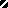 